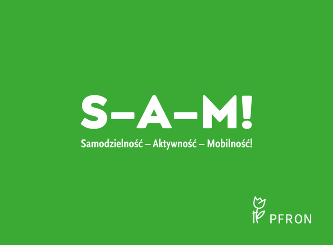 Jesteś osobą niepełnosprawną w stopniu znacznym, poruszającą się na wózku? Informujemy, iż PFRON realizuje program „Dostępne mieszkanie”Powiat Nowosolski przystąpił do realizacji  programu wspierającego mieszkalnictwo osób z niepełnosprawnością finansowanego ze środków Państwowego Funduszu Rehabilitacji Osób Niepełnosprawnych tj. „Dostępne mieszkanie”. Realizacją programu zajmować się będzie Powiatowe Centrum Pomocy Rodzinie w Nowej Soli.Program: „Samodzielność-Aktywność-Mobilność” Dostępne mieszkanieŚrodki na program wnioskowane przez Powiat sięgają rzędu ok. 160 tys.zł, co może skutkować pomocą dla osób z niepełnosprawnościami w uzyskaniu 2 mieszkań bez barier architektonicznych. Celem programu jest wsparcie niezależności oraz ułatwianie podejmowania aktywności zawodowej i społecznej osób z niepełnosprawnościami poprzez zapewnienie mieszkania wolnego od barier architektonicznych Beneficjentem może być osoba z niepełnosprawnością, która spełnia warunki:posiada orzeczenie o niepełnosprawności w stopniu znacznym lub orzeczenie traktowane na równi z orzeczeniem o znacznym stopniu niepełnosprawności, z tytułu niepełnosprawności narządu ruchu uniemożliwiającej poruszanie się bez użycia wózka;złoży oświadczenie, wraz z dokumentacją fotograficzną, o barierach architektonicznych w mieszkaniu i/lub w budynku, uniemożliwiających samodzielne wyjście na zewnątrz na poziom zero;złoży oświadczenie o dysponowaniu tytułem prawnym do lokalu na mocy prawa własności lub spółdzielczego własnościowego prawa do lokalu;w momencie składania wniosku nie ukończyła 65 roku życia.Dofinansowanie dotyczy dopłaty do zakupu mieszkania pozbawionego barier architektonicznych. Program realizowany będzie w latach 2022-2025. Zawieranie umów z beneficjentami – do dnia 31.12.2024 r., jednak nie dłużej niż do wyczerpania budżetu Programu.Składanie wniosków o dofinansowanie na  program będzie odbywać się wyłącznie przez Internet w Systemie Obsługi Wsparcia (SOW), bez straty czasu Wnioskodawców, wychodzenia z domu, bez kolejek i bez barier. (https://sow.pfron.org.pl/wnioskodawca/rejestracja) Wszystkie osoby niepełnosprawne już teraz gorąco zachęcamy do założenia Profilu Zaufanego na platformie ePUAP (https://epuap.gov.pl/wps/portal/rejestracja-konta) A już teraz ze szczegółami programu można zapoznać się na stronie :https://www.pfron.org.pl/o-funduszu/programy-i-zadania-pfron/programy-i-zadania-real/dostepne-mieszkanie/